Estado Analítico del Presupuesto de Egresos Detallado - LDF Clasificación de Servicios Personales por Categoria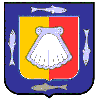 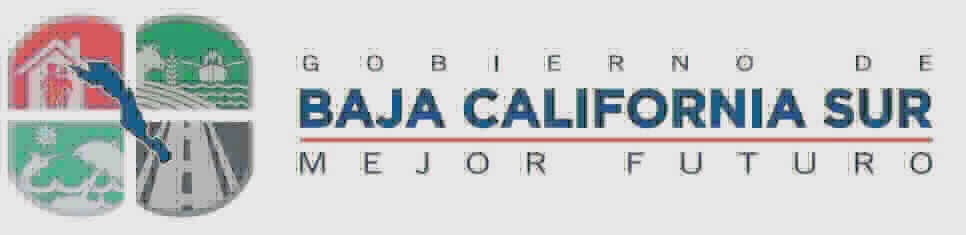 De	ENE-18 A JUN-18 (Mensual, Trimestral o Anual) (Pesos)ConceptoEgresosEgresosEgresosEgresosEgresosEgresosSubejercicioConceptoAprobadoAprobadoAmpliaciones / ReduccionesModificadoDevengadoPagadoSubejercicioGASTO NO ETIQUETADOGASTO NO ETIQUETADO1,363,418,10318,323,4471,381,741,550630,319,073751,422,477751,422,477A. Personal Administrativo y de ServicioA. Personal Administrativo y de Servicio1,363,418,103-252,099,8911,111,318,212503,833,971607,484,240607,484,240PúblicoPúblicoB. MagisterioB. Magisterio000000C. Servicios de SaludC. Servicios de Salud000000c1) Personal Administrativoc1) Personal Administrativo000000c2) Personal Médico, Paramédico y afínc2) Personal Médico, Paramédico y afín000000D. Seguridad PúblicaD. Seguridad Pública0263,556,889263,556,889122,440,270141,116,618141,116,618E. Gastos asociados a la implementaciónE. Gastos asociados a la implementación000000de nuevas leyes federales o reformas ade nuevas leyes federales o reformas alas mismaslas mismase1) Nombre del Programa o Ley 1e1) Nombre del Programa o Ley 1000000e2) Nombre del Programa o Ley 2e2) Nombre del Programa o Ley 2000000F. Sentencias laborales definitivasF. Sentencias laborales definitivas06,866,4496,866,4494,044,8312,821,6182,821,618GASTO ETIQUETADOGASTO ETIQUETADO000000A. Personal Administrativo y de ServicioA. Personal Administrativo y de Servicio000000PúblicoPúblicoB. MagisterioB. Magisterio000000C. Servicios de SaludC. Servicios de Salud000000c1) Personal Administrativoc1) Personal Administrativo000000c2) Personal Médico, Paramédico y afínc2) Personal Médico, Paramédico y afín000000D. Seguridad PúblicaD. Seguridad Pública000000E. Gastos asociados a la implementaciónE. Gastos asociados a la implementación000000de nuevas leyes federales o reformas ade nuevas leyes federales o reformas alas mismaslas mismase1) Nombre del Programa o Ley 1e1) Nombre del Programa o Ley 1000000e2) Nombre del Programa o Ley 2e2) Nombre del Programa o Ley 2000000F. Sentencias laborales definitivasF. Sentencias laborales definitivas000000Total del Gasto en Servicios PersonalesTotal del Gasto en Servicios Personales1,363,418,10318,323,4471,381,741,550630,319,073751,422,477751,422,477